全国在宅療養支援歯科診療所連絡会在宅歯科医療講演会(WEB) 開催のご案内 新型コロナウイルス感染症の流行が続いているなかWEBセミナー、WEB学術集会など、インターネットを通じて多くの勉強会が開催されています。当連絡会でも会員の皆様の日々の診療に役立つよう、新しい学びの場として本講演会をWEB開催いたします。会員の皆様は無料でご覧いただけます。参加をご検討いただきますとともに、周囲に興味をお持ちの方がおられましたら、当講演会をご紹介いただけると幸いです。よろしくお願い申し上げます。開催名：在宅歯科医療講演会　暮らしと生きがいを支える食支援 主催：一般社団法人全国在宅療養支援歯科診療所連絡会後援：一般社団法人日本在宅ケアアライアンス開催日時：令和４年３月５日（日）講演形態：Zoomを利用したWEB配信 (ZOOM ウェビナーを使用)【参加費】会　員：無　料　非会員：歯科医師・医師：5,000円  歯科衛生士その他関連職種：2,000円　　　　会員・非会員いずれも参加をご希望の方は下記URLあるいはQRコードより参加登録お願　　　　いします。　　　　zoomの招待アドレスは申し込み後連絡します。　　　　URL：https://bit.ly/3ZP9MrP 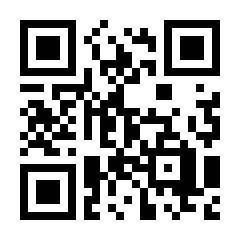 申込締切：3月３日（金）正午まで非会員の方の参加費の支払いについては後日連絡いたします。また支払いくださった方は一年間会員扱いとさせていただきます。【プログラム】会長挨拶：13:00~13:05講　演①：13:05~13:50　講　師　：武田俊彦　　 (日本在宅ケアアライアンス副理事長、元厚生労働省医政局局長)演題名　：薬から食へ〜これからの在宅ケアに必要な視点〜講　演②： 13:55~14:40講　師  ：菊谷　武　　（日本歯科大学教授、日本歯科大学口腔リハビリテーション多摩クリニック院長）演題名  ：地域における食支援〜食べるを支える、食べられないを支える〜対　談   :  14:45~15:00               武田俊彦先生　菊谷武先生　　　　　食支援に関しての幅広い職種の視点からの考え方を理解し、歯科の役割を再認識する。座長：三木次郎、大友文雄【お問合せ先】E-mail：kouku-care-renrakukai@jcom.home.ne.jp-------------------署名　HDC会長　三木次郎-------------------